  DE PERNAMBUCO DE  E  HUMANASSELEÇÃO DE MESTRADO 2018INSCRIÇÕES HOMOLOGADASADENILTON MOISÉS DA SILVAANTONIO DE ODILON BRITO MADUREIRAARTHUR HENRIQUE VIEIRA DE ALBUQUERQUEBARBARA SUELLEN DE MORAIS BARACHOCASSIO MARINHO DE SANTANACORRINA OLIVEIRA ARRUDADALTON ERICK DA SILVA SANTOSDIEGO CASTRO RABELOEDSON DE OLIVEIRA SILVAEDSON GONÇALVES DA SILVAEVELYN MICHELINE GOMES FERREIRAFILIF NAMBERAGLESCIKELLY HERMINIA FERREIRAGLEYSON BERNARDES DE SOUZAHUGO LEONARDO ALVES LIMAJOAQUIM CERQUEIRA FORTES PERESJOEL SÁVIO DE A. SALGADO DA SILVAJOSÉ DINAIRAN OLIVEIRA TORRESJOSÉ SIMÃO DE LIMA NETOJOSEILDO INÁCIO DOS SANTOSMARIA DO CARMO BATISTA DA SILVAMARIA ISABEL DO COUTO SOARESMAXIMILLAN DE S. SALESNAILTON FERNANDES DA SILVANATÁLIA TEIXEIRA RODRIGUESRYCHARD KLYSMAN DE ARRUDA CINTRASHARLON SANTOS DE LUCENATAÍS DA SILVA BRASILTHALLYSSON DOUGLAS DA SILVATHIAGO DA SILVA PAZTIÊ FELIX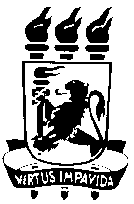 